Pielikums Nr.1Madonas novada pašvaldības domes16.11.2021. lēmumam Nr. 426(protokols Nr. 14, 34.p.) 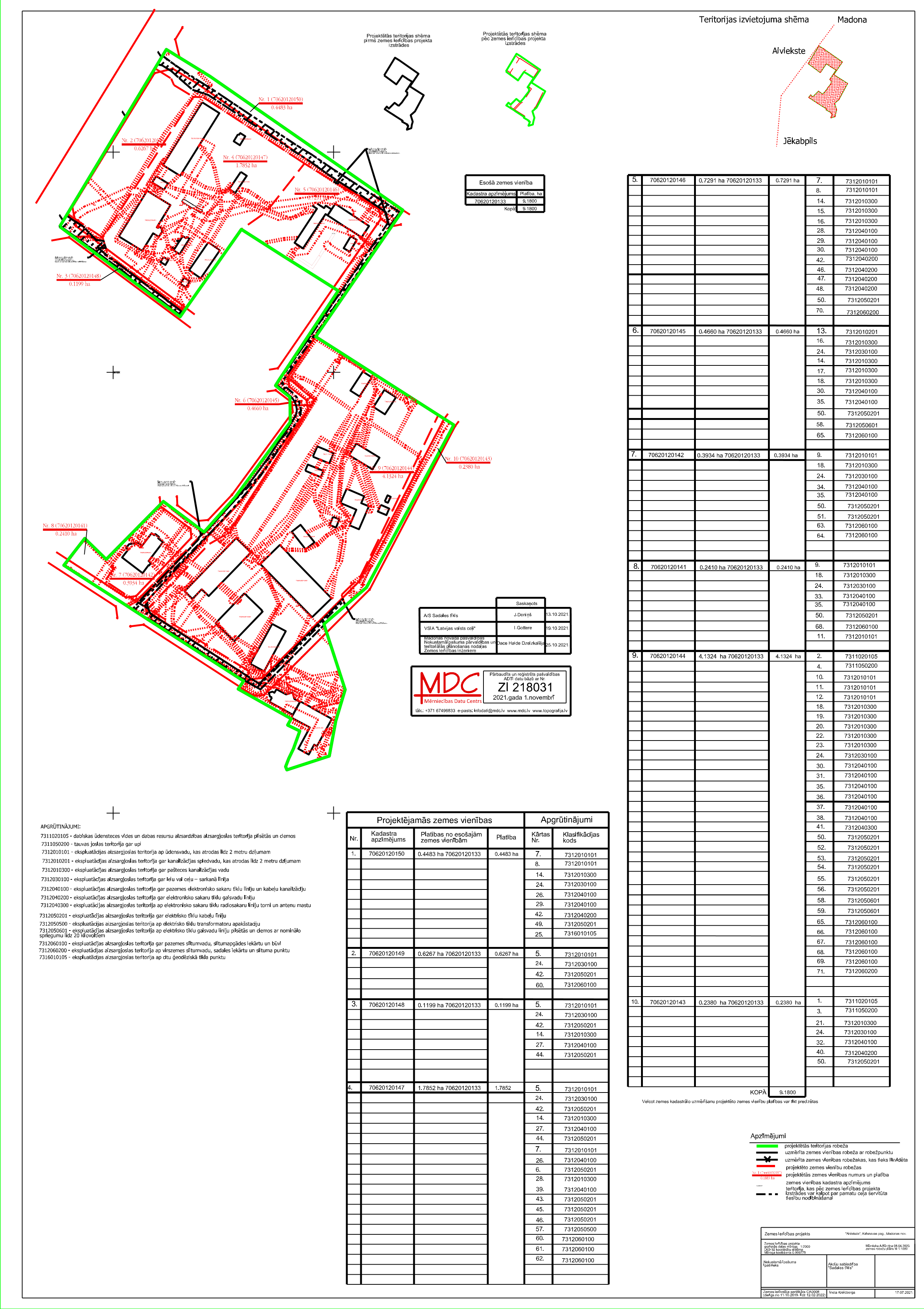 